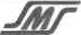 SLUŽBY MĚSTA SLAVIČÍNA, S.r.O. Pod Kaštany 50, 763 21 SlavičínSpráva a údržba silnic Zlínska, s.r.o. K Majáku 5001 760 01 ZlínIng. Michal HanačíkVěc: Objednávka:Objednávám u Vás práce dle cenové nabídky SUSZL 952/2017.Domluvená cena za práce cca 63 000,00 Kč bez DPH - Termín: 13.-24. 11.2017ODBĚRATEL:	Služby města Slavičína, s.r.o.Pod Kaštany 50 76321 SlavičínIČ: 25583093, DIČ: CZ25583093 Peněžní ústav: KB Zlín č.ú. 30431661/100S pozdravem a přáním hezkého dneXXXXXXX vedoucí provozuSlavičín 23. 10. 2017/_IČ: 255 83 093DIČ: CZ 255 83 093OR 26. 11.Í999 C 35712mob.: XXXXXXXXXX, E mail: XXXXXXXXXXX	OP-159/2017